Profielkeuzeformulier voor 4 atheneum: ‘22-‘23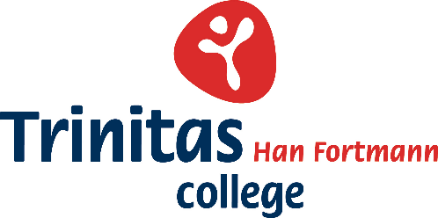 
Naam:		
Klas:			TTO:	ja/neevakkenpakketsamenstelling onder voorbehoud van roostermogelijkhedenMet betrekking tot de keuze van het vrije vak gelden de volgende uitzonderingen:Er kan maximaal 1 kunstvak (muziek of tekenen) gekozen wordenBinnen CM en EM kunnen geen schk of biol gekozen wordenBinnen NG en NT kan geen maw gekozen wordenWisA, wisB en/of wisC kunnen niet gecombineerd worden*	WisD kan alleen in combinatie met wisB gekozen wordenEen extra vrij vak kan worden gekozen als een leerling voldoet aan de volgende voorwaarden:Het onafgeronde gemiddelde van de gekozen vakken is een 7,0 of hogerHet eindcijfer voor het te kiezen extra vak is een 7,0 of hoger Alleen Fatl, Dutl, ak, econ, maw of wisD kunnen als extra vrij vak worden gekozen.Een extra vrij vak kan niet altijd worden ingeroosterd, de lesstof moet dus vooral zelfstandig bestudeerd worden.Geef het extra vrij vak in bovenstaand overzicht aan met een 2)Cambridge mag alleen worden gekozen na positief advies van de docent Engels, een 7,5 op het eindrapport en het behalen van de toelatingstoets (geen keuzevak voor TTO-leerlingen)Gebruikte afkortingen:Ak                       	AardrijkskundeBeco                   	BedrijfseconomieBiol                     	BiologieCKV                    	Culturele Kunstzinnige VormingDutl                    	DuitsEcon                   	EconomieEntl                    	EngelsFatl                     	FransGes                    	GeschiedenisICT                      	Informatie- en CommunicatietechnologieIn                        	InformaticaLO                       	Lichamelijke OpvoedingLV                       	Levensbeschouwelijke VormingMaat                  	MaatschappijleerMaw                  	MaatschappijwetenschappenMu                     	MuziekNat                     	NatuurkundeNetl                    	NederlandsSchk                   	ScheikundeTe                       	TekenenWisA                  	Wiskunde AWisB                  	Wiskunde BWisC                   	Wiskunde CWisD                  	Wiskunde DOverige afkortingen:CM                     	Profiel Cultuur en MaatschappijEM                     	Profiel Economie en MaatschappijNG                      	Profiel Natuur en GezondheidNT                      	Profiel Natuur en TechniekOpmerkingen, vragen, onderwerpen die tijdens het gesprek aan de orde moeten komen:CM	…EM	…NG	…NT	…Gemeenschappelijk deelNetl, Entl, LO, Maat, CKV, PWSNetl, Entl, LO, Maat, CKV, PWSNetl, Entl, LO, Maat, CKV, PWSNetl, Entl, LO, Maat, CKV, PWS
(één vak)Fatl	…Dutl	…Fatl	…Dutl	…Fatl	…Dutl	…Fatl	…Dutl	…ProfielvakkenGesGesEconSchkBiolSchkNatWisBProfielkeuzevak
(één vak)WisA/C	…WisB	…WisA	…WisB	…WisA	…WisB	…Biol	…In	…WisD	…Profielkeuzevak 
(één vak)Fatl	…Dutl	…Te	…Mu	…Fatl	…Dutl	…Ak	…Beco	…Maw	…Ak	…Nat	…Profielkeuzevak 
(één vak)Ak	…Econ	…Maw	…Vrij vak(één vak)Ak	…Beco	…Dutl	…Econ	…Fatl	…In	…Maw	…Nat	…WisD*	…Ak	…Beco	…Dutl	…Fatl	…In	…Maw	…Mu	…Nat	…Te	…WisD*	…Ak	…Beco	…Dutl	…Econ	…Fatl	…Ges	…In	…Mu	…Nat	…Te	…WisD*	…Ak	…Beco	…Biol	…Dutl	…Econ	…Fatl	…Ges	…In	…Mu	…Te	…WisD*	…Schooleigen deelLV, ICT, OSB, UitwisselingLV, ICT, OSB, UitwisselingLV, ICT, OSB, UitwisselingLV, ICT, OSB, UitwisselingCambridgeJa   /   NeeJa   /   NeeJa   /   NeeJa   /   Nee